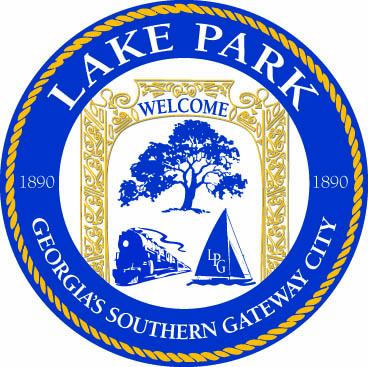 120 North Essa Street, Lake Park, Georgia  31636 City Hall 229-559-7470Fax 229-559-7499June 5, 2018Fees to apply for a Special Exception or Re-Zoning case$300 base fee$6.91 per certified letter